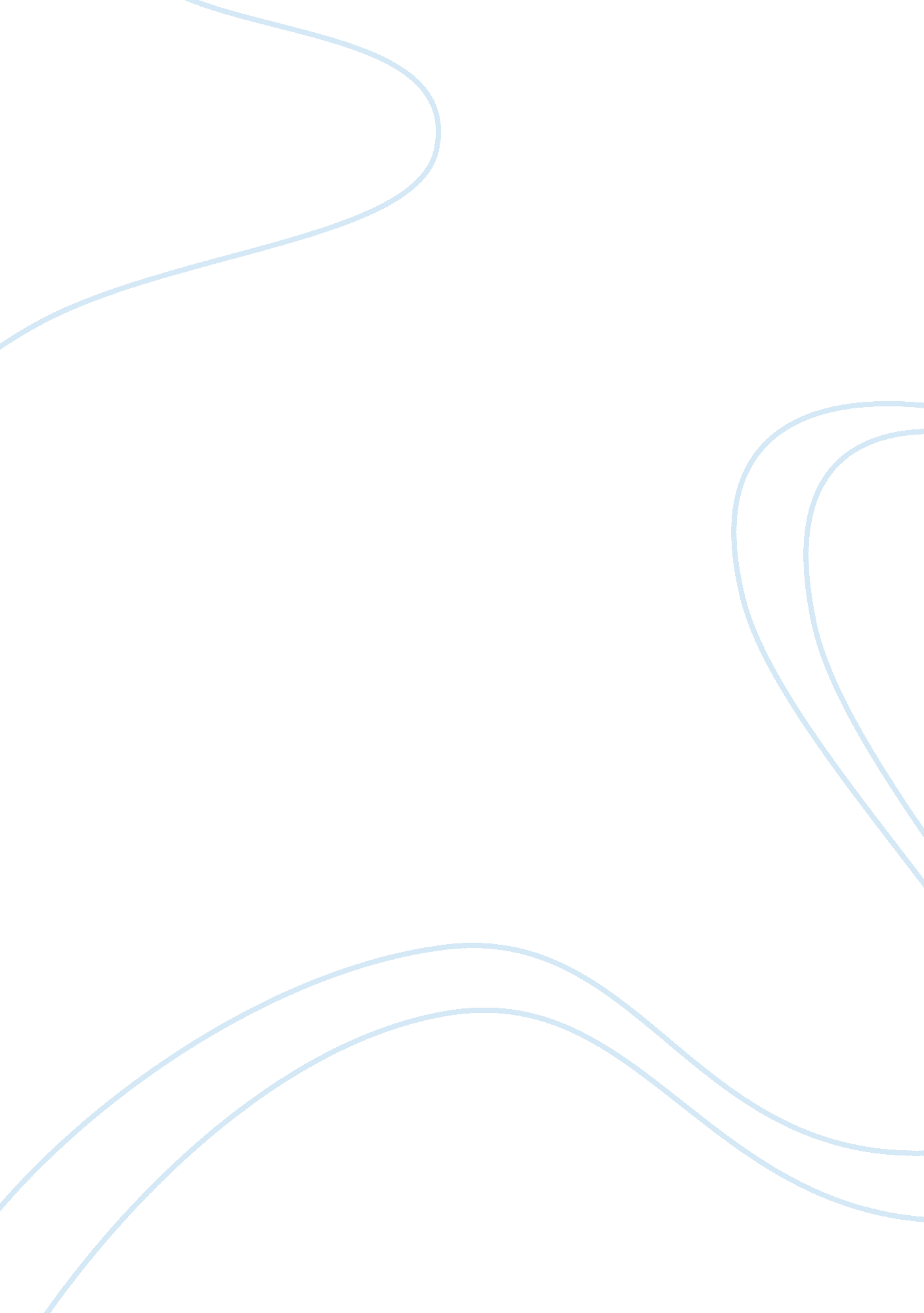 Journal opinion articleLiterature, Russian Literature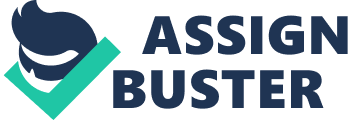 Paper United s Department of Labor This year, in the US Labor Department refurbishes their producer-priceindex in order to attract large economy. They have succeeded in their plan amazingly. PPI only forecasted some stable prices on commodities till December. At this instant, volatile components are also included in index for example retailers’ profit margins, figures which might be helpful in clarifying the inflation trend which is quite essential. 
According to The Labor Department, a substantial increase was observed in the final demand of producer-price index, a month earlier than it was expected. This is used to measure the firms’ price changes which they receive by offering their goods and services. However, the declining energy prices along with controlled inflation were mutually agreed upon by 0. 1%. 
There are few economists who rather than accepting that they couldn’t forecast well, put the blame on Labor Department. However, in order to foresee the price pressure expected to build on the economy, PPI is used which shows the sign of inflation. Traditionally it is not monitored so closely as compare to personal consumption and consumer price. 
Since January, The Labor Department has started including prices for their services along with the goods prices so that they can be able to keep a track of economic activity. As per their one of the economists, this revamped measure increased the PPI coverage but now they feel that their efforts of keeping everything transparent with respect to economy are something they are achieving at the fullest. 
This also shows that they need to adopt some volatile actions particularly for trade services. There were some changes experienced in sub-index profit margins at retailers as well as whole sellers. On the other hand one of the biggest jumps of 1. 5% on record was observed in October. The economist somehow also missed seasonal adjustments, which are a statistical technique used to eradicate the weather impact, holidays etc. 
All distortions will be removed by the passage of a complete calendar year pertaining to poor seasonal adjustment, and on a monthly basis the seasonal adjustment process over or make the corrections in the raw price changes will result strangely. 
The Chief Economist quoted that this jump reflects technically and does not indicate and twist in the trend. He also said that he believes that due to statistical quirk they are experiencing increase in trade services. One of the factors causing this scenario might be slim profit margins, due to which minimal boost in profits results in huge percentage increase in index. 
Usually, wholesalers and retailers are held responsible for a large share of economy and are judged accordingly. Labors are also included in measures along with their headline numbers. Core PPI index takes off unstable energy and food costs, while on the other hand, trade is removed from the index. News wires usually concentrate more on conventional numbers and ignore food and energy indexes. 
Some Economists also highlighted that the reporters shared incomplete and false information with the traders which ultimately created lot of confusion within investors. This ultimately results in loss of trade. 
Reference 
Sparshott, Jeffrey. " Economists Call October Inflation Measure ‘ Distorted,’ a ‘ Statistical Quirk’." Real Time Economics RSS. N. p., n. d. Web. 20 Nov. 2014. 